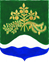 АДМИНИСТРАЦИЯ МУНИЦИПАЛЬНОГО ОБРАЗОВАНИЯМИЧУРИНСКОЕ СЕЛЬСКОЕ ПОСЕЛЕНИЕМУНИЦИПАЛЬНОГО ОБРАЗОВАНИЯПРИОЗЕРСКИЙ МУНИЦИПАЛЬНЫЙ РАЙОН ЛЕНИНГРАДСКОЙ ОБЛАСТИП О С Т А Н О В Л Е Н И Е21.05.2021                                                                                                                   № 107В соответствии со статьей 174.3 Бюджетного кодекса Российской Федерации, порядком формирования перечня налоговых, утвержденным постановлением Администрации МО Мичуринское сельское поселение МО Приозерский муниципальный район Ленинградской области № 231 от 28.12.2020 года:Утвердить Перечень налоговых расходов Мичуринского сельского поселения на 2021 год и плановый период 2022-2023 годов (прилагается).Разместить Перечень налоговых расходов Мичуринского сельского поселения на 2021 год и плановый период 2022-2023 годов на официальном сайте администрации МО Мичуринское сельское поселение в информационно-телекоммуникационной сети «Интернет».исп.: Дегтярева МА, 67-183Разослано: Дело – 2, КФ – 1УТВЕРЖДЕНпостановлением Администрации 
МО Мичуринское сельское поселение 
МО Приозерский муниципальный район 
Ленинградской области 
№ 107 от 21.05.2021г.ПЕРЕЧЕНЬналоговых расходов МО Мичуринское сельское поселение2021 годОб утверждении перечня налоговых расходов Мичуринского сельского поселения на 2021 год и плановый период 2022-2023 годовВрио главы администрацииМО Мичуринское сельское поселение                                                   Е.В. АриноваN п/пНаименование налога, по которому предусматривается налоговая льгота, освобождение, преференция (налоговый расход)Наименование налоговой льготы, освобождения, преференции (содержание налогового расхода)Реквизиты НПА, устанавливающего налоговую льготу, освобождение, преференцию Дата начала действия права на налоговую льготу, освобождение, преференцию (налогового расхода)Дата прекращения действия налоговой льготы, освобождения, преференции (налогового расхода)Целевая категория плательщиков, для которых предусмотрены налоговые льготы, освобождения, преференцииНаименование муниципальной программы (подпрограммы)/ направления социально-экономической политики, целям которой(-ого) соответствует налоговый расходНаименование структурного элемента муниципальной программы (подпрограммы, при наличии), целям которого соответствует налоговый расходОтветственный исполнитель муниципальной программы (подпрограммы) / направления социально-экономической политикиКура-тор нало-гового расхода1234567891011Земельный налогОсвобождение от налогообложенияРешение Совета депутатов № 18 от 26.11.2019 г. «Об установлении на территорииМО Мичуринское сельское поселениеземельного налога с 01.01.2020 г», п.301.01.2020 г.-муниципальные учреждения образования, здравоохранения, социальной защиты, культуры, физической культуры и спорта, организации муниципального управления, финансируемые из средств бюджета МО Мичуринское сельское поселение----2Земельный налогНалоговый вычет на необлагаемую налогом площадь земельного участка в размере 600 квм на одного налогоплательщика в отношении одного земельного участка, находящегося в собственности, постоянном (бессрочном) пользовании или пожизненно наследуемом владении. Решение Совета депутатов № 18 от 26.11.2019 г., п.3.101.01.2020-Физические лица, имеющие трех и более несовершеннолетних детей----